Allegato C – Proposta progettuale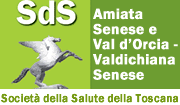 Il/la sottoscritto/a ____________________________________________________________________________ nato/a ____________________________________________ il ______________ residente a _________________________________Via/Piazza _____________________________ Codice Fiscale ____________________________ in qualità di Legale rappresentante di (  ) Organizzazione di Volontariato (   ) Associazione di Promozione Sociale denominata, (  ) Cooperativa Sociale , denominata  ______________________________________________________  in qualità di Ente capofila, con sede legale in________________________________ Via__________________________,  sede operativa in ________________________________  Via_____________________________Codice Fiscale/Partita I.V.A. ____________Telefono ____________________ E-mail _________________________ E-mail certificata __________________________________________________Vista la Determinazione del Direttore della Società della salute Amiata Senese Val D’Orcia Valdichiana Senese., n. …… del …….. per l’acquisizione di manifestazione di interesse per l’individuazione di soggetti di Terzo Settore per la co-progettazione per il trasporto di persone in condizione di fragilità socio-economica che debbano eseguire un ciclo di prestazioni diagnostico-terapeutiche e residenti nei Comuni di Abbadia San Salvatore, Piancastagnaio, Radicofani, Castiglione d’Orcia, San Quirico d’Orcia, Montepulciano, Chianciano T., Pienza, Chiusi, San Casciano dei Bagni, Cetona, Sarteano, Trequanda, Torrita di Siena, Sinalunga.PROPONE IL SEGUENTE PROGETTO D’INTERVENTO AI FINI DI CO-PROGETTAZIONE:Particolarità del contesto socio - culturale di riferimento. ________________________________________________________________________________________________________________________________________________________________________________________________________________________________________________________________________________________________Rappresentazione del radicamento territoriale dell’ETS ________________________________________________________________________________________________________________________________________________________________________________________________________________________________________________________________________________________________Numero dei volontari messi a disposizione del progetto e le relative esperienze professionali________________________________________________________________________________________________________________________________________________________________________________________________________________________________________________________________________________________________Risorse strumentali messe a disposizione del progetto (pulmino, auto, mezzo attrezzato ; specificare il modello, anno di immatricolazione e km percorsi);________________________________________________________________________________________________________________________________________________________________________________________________________________________________________________________________________________________________Articolazione della proposta progettuale________________________________________________________________________________________________________________________________________________________________________________________________________________________________________________________________________________________________Piano Economico finanziario rispetto agli interventi propostiIl proponente deve illustrare le voci di spesa, intese come:- risorse umane dedicate al progetto senza onere alcuno per l’ente - beni immobili, mobili, attrezzature e mezzi di trasporto messi a disposizione- costi di coordinamento ed organizzazione dell’attività- altro________________________________________________________________________________________________________________________________________________________________________________________________________________________________________________________________________________________________________________________________________________________________________Data, __________________                                                                                                          Firma Timbro del Legale rappresentante____________________